ОТЧЕТ по производственной практике: ПРЕДДИПЛОМНАЯ ПРАКТИКАпериод прохождения практикиПодпись студента: __________________________    Оценка за практику: _____________________________Москва - 2021ВведениеЯ, …… (ФИО), в соответствии с учебным планом направления подготовки 38.03.01 Экономика профиль «Мировая экономика» в период с «07» мая 2021 г. по «21» мая 2021 г. проходил(а) преддипломную практику в …… (название организации).Цель практики - выполнение выпускной квалификационной работы (ВКР)Объект практики - …….. (название организации).Предмет практики – аналитическая и научно-исследовательская деятельность.Задачи практики:изучение социально-экономических явлений, выявление тенденций их изменения на уровне национальной и мировой экономики в рамках тематики ВКР;отработка навыков анализа экономической информации и поиска решений поставленных в ВКР задач, посредством современных технических средств и информационных технологий;изучение передового опыта зарубежных стран и регионов и его применение для развития внешнеэкономических связей и экономики России в рамках тематики ВКР;подготовка доклада для защиты ВКР.В ходе прохождения производственной практики по получению профессиональных умений и опыта профессиональной деятельности были выполнены следующие задания:подготовлен доклад для защиты ВКР;проанализированы актуальные социально-экономические процессы, выявлены тенденции их изменения на уровне национальной и мировой экономики в рамках тематики ВКР;подготовлена презентация с основными результатами ВКР;проанализирован передовой опыт зарубежных стран и регионов и его применение для развития внешнеэкономических связей и экономики России в рамках тематики ВКР.Информационной базой для подготовки отчёта о прохождении производственной практики по получению профессиональных умений и опыта профессиональной деятельности послужили: законодательные и нормативные акты РФ, материалы научно-практических конференций, социологических исследований, актуальная информация о деятельности предприятия, содержащаяся в Интернете.Практика закрепляет знания и умения, приобретаемые в результате освоения теоретических курсов, вырабатывает практические навыки и способствует комплексному формированию профессиональных компетенций (ПК) и дополнительной профессиональной компетенции (ДПК):ДПК-1 способность анализировать особенности экономики и внешнеэкономических связей зарубежных стран и регионовПК-6	 способность анализировать и интерпретировать данные отечественной и зарубежной статистики о социально-экономических процессах и явлениях, выявлять тенденции изменения социально-экономических показателейПК-8	 способность использовать для решения аналитических и исследовательских задач современные технические средства и информационные технологииПри подготовке материалов использовались такие методы как систематизация, описание, сравнение, анализ, синтез.Структура отчета. Отчет о преддипломной практике состоит из задания, отзыва ответственного работника Профильной организации, содержания, введения, основной части, заключения.Прежде чем приступить к основному этапу практики в рамках подготовительного этапа, я ознакомился с программой практики, а также со мной провели инструктаж по ознакомлению с правилами пожарной безопасности, охраны труда, техники безопасности, санитарно-эпидемиологических правил и гигиенических нормативов, режима конфиденциальности, а также правилами внутреннего трудового распорядка организации, после чего я приступил (а) к выполнению задания.1. Доклад для защиты ВКР2. Проанализировать актуальные социально-экономические процессы, выявить тенденции их изменения на уровне национальной и мировой экономики в рамках тематики ВКР3. Используя современные информационные технологии подготовить презентацию с основными результатами ВКР, продемонстрировать использование современных технических средств и технологий для решения аналитических и исследовательских задач4. Проанализировать передовой опыт зарубежных стран и регионов и его применение для развития внешнеэкономических связей и экономики России в рамках тематики ВКР Заключение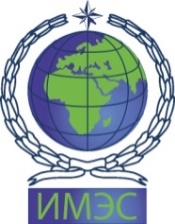 Автономная некоммерческая организация высшего образования«ИНСТИТУТ МЕЖДУНАРОДНЫХ ЭКОНОМИЧЕСКИХ СВЯЗЕЙ»INSTITUTE OF INTERNATIONAL ECONOMIC RELATIONSс «07» мая 2021 г. по «21» мая 2021 г.выполнил студенткурсаформы обучения 3/4/5очной/очно- заочной/заочнойобучающийся по направлению подготовки 38.03.01 Экономика,профиль «Мировая экономика»обучающийся по направлению подготовки 38.03.01 Экономика,профиль «Мировая экономика»обучающийся по направлению подготовки 38.03.01 Экономика,профиль «Мировая экономика»обучающийся по направлению подготовки 38.03.01 Экономика,профиль «Мировая экономика»обучающийся по направлению подготовки 38.03.01 Экономика,профиль «Мировая экономика»(ФИО)(ФИО)(ФИО)(ФИО)(ФИО)Дата сдачи отчета: 21.05.2021(Ф И О руководителя практики от ИМЭС)(подпись)21.05.2021(дата)